Croire aux prophètes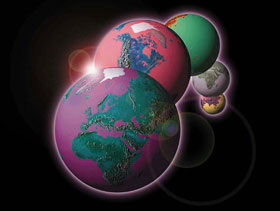 Croire en certains prophètes que Dieu a choisis pour transmettre Son message aux humains est un article essentiel de la foi islamique.« Le Messager croit en ce qui lui a été révélé de la part de son Seigneur, et les croyants (y croient aussi).  Chacun (d’entre eux) croit en Dieu, en Ses anges, en Ses livres et en Ses messagers.  (Ils disent) : « Nous ne faisons aucune distinction entre Ses messagers. »  (Coran 2:285)Dieu transmet Son message et communique Sa volonté par l’intermédiaire de prophètes humains. Ils constituent un lien entre les créatures terrestres et le royaume céleste, dans la mesure où Dieu les a choisis pour communiquer Son message aux êtres humains. Il n’existe aucun autre moyen de recevoir des communications de la part de Dieu. C’est, en quelque sorte, le système de communication entre le Créateur et les créatures. Dieu n’envoie pas d’anges à chaque individu et ne fend pas les cieux afin que les gens montent y recevoir le message.  Son moyen de communication, ce sont les prophètes, à qui le message est communiqué par l’intermédiaire d’anges.La croyance aux prophètes (ou messagers) signifie de croire fermement que Dieu a choisi des hommes de moralité irréprochable pour recevoir Son message et  le transmettre à l’humanité. Bénis ont été ceux qui les ont suivis et maudits ont été ceux qui ont refusé de leur obéir. Les prophètes ont fidèlement livré leur message, sans en dissimuler, altérer ou corrompre le contenu. Refuser de croire en un prophète équivaut à rejeter Celui qui l’a envoyé et désobéir à un prophète équivaut à désobéir à Celui qui a ordonné qu’on lui obéisse.Dieu à envoyé à chaque nation un prophète, la plupart du temps issu de cette même nation, l’invitant à n’adorer que Dieu et à laisser tomber les fausses divinités.“Et demande [ô Mohammed] à ceux de Nos messagers que Nous avons envoyés avant toi si Nous avons jamais établi des divinités destinées à être adorées en dehors du Tout Miséricordieux.” (Coran 43:45)Les musulmans croient aux prophètes dont le nom est mentionné dans les sources islamiques comme Adam, Noé, Abraham, Isaac, Ismaël, David, Salomon, Moïse, Jésus, et Mohammed (que la paix et les bénédictions de Dieu soient sur eux tous), pour n’en nommer que quelques-uns.  De façon générale, ils croient également à ceux qui n’ont pas été nommés, mais qui ont bel et bien existé :« Nous avons certes envoyé des messagers avant toi (ô Mohammed); il en est certains dont Nous t’avons raconté l’histoire, et d’autres dont Nous ne t’avons pas raconté l’histoire. » (Coran 40:78)Les musulmans croient fermement que le dernier des prophètes fut Mohammed, le prophète de l’islam, et qu’il n’y aura plus de prophètes ou messagers après lui.Pour se convaincre de ce fait, il faut comprendre que les enseignements du dernier prophète sont préservés dans leur langue originale et dans leur source première. Il n’y a donc aucun besoin d’un autre prophète. Les Écritures des prophètes précédents ont été perdues ou leur message a été corrompu au point où  il n’était plus possible de distinguer la vérité du mensonge.  Le message transmis par le prophète Mohammed, lui, est clair; il a été préservé de toute corruption et le demeurera jusqu’à la fin des temps.Pourquoi envoyer des prophètesNous pouvons citer les raisons principales suivantes pour expliquer l’envoi des             prophètes :(1)  Amener les hommes à abandonner l’adoration d’être créés pour se vouer au culte de leur Créateur, les libérer de leur servitude vis-à-vis de la création et les guider vers la liberté que représente l’adoration de leur véritable Seigneur.(2)  Faire comprendre à l’humanité la raison pour laquelle elle a été créée, qui est d’adorer Dieu et d’obéir à Ses commandements, et mettre bien en évidence que cette vie constitue un test pour chaque individu, un test dont les résultats dicteront le type de vie que chacun connaîtra après sa mort, c’est-à-dire une vie de tristesse éternelle ou de félicité éternelle. Il n’y aucun autre moyen de connaître la vraie raison d’être de la création.(3)  Montrer à l’humanité le bon chemin qui les mènera au Paradis et qui les sauvera du feu de l’Enfer.(4)  Servir de preuve contre l’humanité, afin que les gens n’aient plus d’excuses lorsqu’ils seront questionnés au Jour du Jugement. Ils ne pourront feindre d’ignorer pourquoi ils ont été créés et de ne pas avoir été avertis qu’il y avait une vie après la mort.(5)  Dévoiler le monde invisible qui existe au-delà de la perception normale de nos sens et de l’univers physique, comme la connaissance de Dieu, l’existence des anges, et la réalité du Jour du Jugement.(6)  Fournir aux être humains des exemples pratiques pour mener une vie vertueuse, avoir une moralité irréprochable, faire preuve de détermination dans leurs actions et être à l’abri du doute et de la confusion. Il existe un sentiment inné d’admiration des êtres humains envers leurs congénères; donc les meilleurs exemples de vertu que les humains devraient suivre sont ceux des prophètes de Dieu.(7)  Purifier l’âme du matérialisme, du péché et de l’insouciance.(8)  Transmettre à l’humanité les enseignements de Dieu, pour leur propre bénéfice dans cette vie et dans l’au-delà.Leur messageLe message le plus important de tous les prophètes à leur peuple était de n’adorer que Dieu sans rien Lui associer et de suivre Ses enseignements. Tous les prophètes, Noé, Abraham, Isaac, Ismaël, Moïse, Aaron, David, Salomon, Jésus et Mohammed, en plus de ceux que nous ne connaissons pas, ont invité les gens à adorer Dieu et à se détourner des fausses divinités.Moïse a déclaré : « Écoute, Israël, l'Eternel est notre Dieu, il est le seul Eternel. » (Deutéronome 6:4).Jésus a répété le même message 1500 ans plus tard :« Voici le commandement le plus important: Écoute, Israël, le Seigneur est notre Dieu, il est le seul Dieu. » (Marc 12:29).Et finalement, près de 600 ans après Jésus, l’appel de Mohammed a résonné entre les montagnes de la Mecque :« Votre Dieu est un Dieu unique.  Nul ne doit être adoré en dehors de Lui. » (Coran 2:163)Le Coran mentionne clairement ce fait :« Et Nous n’avons envoyé aucun messager, avant toi, à qui Nous n’ayons révélé : « Nul ne doit être adoré en dehors de Moi; adorez-Moi donc. » (Coran 21:25)Les MessagersDieu a choisi les meilleurs des hommes pour transmettre Son message. Le fait d’être prophète n’est pas un grade acquis ou atteint par une éducation supérieure. Dieu choisit qui Il veut pour transmettre Son Message.Ils avaient les meilleures mœurs et le meilleur esprit moral, étaient au meilleur de leur forme physique et psychologique et bénéficiaient de la protection de Dieu contre les péchés majeurs. Ils ne se sont pas trompés et n’ont pas commis d’erreurs lors de la transmission du message.  C’est plus de cent mille prophètes qui ont été  envoyés à l’humanité entière, à toutes les nations, toutes les races, aux quatre coins du globe.  Les meilleurs d’entre eux furent Noé, Abraham, Moïse, Jésus, et Mohammad, que la paix et les bénédictions de Dieu soient sur eux tous.Les gens ont dépassé toutes les limites vis-à-vis des prophètes. Ils ont été rejetés et accusés d’être des sorciers, des fous et des menteurs. D’autres en ont fait des dieux en leur prêtant des pouvoirs divins, ou ont déclaré qu’ils étaient les fils de Dieu, comme cela est arrivé à Jésus.En vérité, ils étaient totalement humains et ne possédaient aucun attribut ou pouvoir divins. Ils vouaient une adoration à Dieu et ils étaient Ses serviteurs. Ils mangeaient, buvaient, dormaient, et menaient une vie humaine normale. Ils n’avaient ni le pouvoir de forcer quiconque à accepter leur message ni celui de pardonner les péchés. Leur connaissance de l’avenir était limitée à ce que Dieu leur révélait. Ils n’étaient impliqués d’aucune manière dans la gestion des affaires de l’univers.De par Sa grâce et Son amour infinis, Dieu a envoyé des prophètes à l’humanité afin de la guider vers ce qu’il y a de meilleur. Il les a envoyés afin que les humains les prennent comme exemples à suivre, et quiconque suit leur exemple vivra une vie conforme à la volonté de Dieu, lui valant Son amour et Son appréciation.